МПК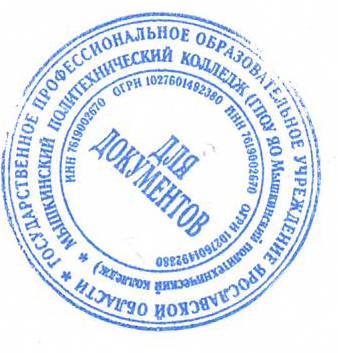 УТВЕРЖДАЮ:Директор ГПОУ ЯО Мышкинского политехнического колледжаТ.А.Кошелева 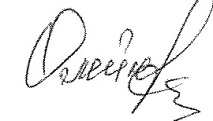 «30»  августа 2022 г. Приказ №_____от 30 августа 2022 года                           РАБОЧАЯ ПРОГРАММА УЧЕБНОЙ ПРАКТИКИ ПМ 03основной профессиональной образовательной программы среднего профессионального образования-программы подготовки специалистов среднего звена 09.02.01 "Компьютерные системы и комплексы" «Техническое обслуживание и ремонт компьютерных систем и комплексов»Мышкин, 2022Содержание программы реализуется в процессе освоения студентами основной профессиональной образовательной программы по специальности (ям) специальности 09.02.01  Компьютерные системы и комплексы.Организация разработчик: ГПОУ ЯО Мышкинский политехнический  колледжСОДЕРЖАНИЕПАСПОРТ РАБОЧЕЙ ПРОГРАММЫ УЧЕБНОЙ ПРАКТИКИОбщая характеристика программы учебной практики ПМ. 03 Техническое обслуживание и ремонт компьютерных систем и комплексов1.1. Место программы учебной практики Учебная практика ПМ. 03 «Техническое обслуживание и ремонт компьютерных систем и комплексов» является обязательной частью профессионального цикла основной образовательной программы среднего профессионального образования (далее ООП СПО) в соответствии с ФГОС по специальности 09.02.01 Компьютерные системы и комплексы.Учебная практика ПМ 03 «Техническое обслуживание и ремонт компьютерных систем и комплексов» обеспечивает формирование профессиональных и общих компетенций по всем видам деятельности ФГОС по специальности 09.02.01 Компьютерные системы и комплексы.1.2. Цели и планируемые результаты освоения программы учебной практикиОсобое значение учебная практика имеет при формировании и развитии ОК:Особое значение учебная практика имеет при формировании и развитии ПК:В рамках программы учебной практики обучающимися осваиваются умения и знания СТРУКТУРА И СОДЕРЖАНИЕ РАБОЧЕЙ ПРОГРАММЫ УЧЕБНОЙ ПРАКТИКИСодержание учебной практики ПМ 02 «Техническое обслуживание и ремонт компьютерных систем и комплексов»1012 УСЛОВИЯ РЕАЛИЗАЦИИ ПРОГРАММЫ УЧЕБНОЙ ПРАКТИКИТребования к минимальному материально-техническому обеспечениюРеализация программы учебной практики предполагает наличие лаборатории технических средств информатизации.Методическое обеспечение:Оснащение методическими и справочными материалами, наглядными пособиями.Перечень основного оборудования:Сетевой компьютерный класс с выходом в Интернет, оснащенный комплектами «Столы-стулья» (2 к 1) в количестве 15 комплектов, шкафами для методической литературы, огнетушителем, информационными стендами.Технические средства обучения:Кабинет оснащен интерактивной доской, проектором, комп.раб.местом преподавателя, МФУ.Минимальные требования к комп.раб.месту преподавателя:Процессор типа Pentium®, Power Macintoshпроцессор частотой не менее 2.66 GHz;ОЗУ не менее 1024Mb;HDD не менее 500 GB;Акустическая система.Минимальные требования к комп.раб.месту ученикапроцессор частотой не менее 2.66 GHz;ОЗУ не менее 512Mb;HDD не менее 80 GB;компьютерные наушники и микрофон.Минимальные требования к установленному программному обеспечению:операционная система;антивирусная программа;офисное ПО: текстовый процессор, табличный процессор, программа для создания мультимедийных презентаций;эмулятор цифровых вычислительных машин.ИНФОРМАЦИОННОЕ ОБЕСПЕЧЕНИЕ ОБУЧЕНИЯПеречень рекомендуемых учебных изданий, Интернет-ресурсов, дополнительной литературыОсновные источники:Виснадул Б.Д., Лупин С.А., Сидоров С.В., Чумаченко П.Ю. Основы компьютерных сетей: Учебное пособие - М.: ИНФРА-М, ИД ФОРУМ, 2009Гагарина Л.Г. Технические средства информатизации. Учеб. пособие //— М.: ИД “ФОРУМ”, 2010. — 256 с.:Гвоздева В.А. Информатика, автоматизированные информационные технологии и системы: Учебник - М.: ИНФРА-М, ИД ФОРУМ, 2011Голицына О.Л., Попов И.И., Максимов Н.В. Базы данных: Учебное пособие для студентов среднего профессионального образования - М.: ИНФРА-М, Форум, 2011Голицына О.Л., Попов И.И., Партыка Т.Л. Программное обеспечение. Учебное пособие 3-е изд. (ГРИФ) — М.: ИНФРА-М: ФОРУМ, 2010, 448 с.Голицына О.Л., Попов И.И., Партыка Т.Л. Системы управления базами данных: Учеб. пособие - М.: ИНФРА-М, ИД ФОРУМ, 2011Голицына О.Л., Попов И.И., Партыка Т.Л., Максимов Н.В. Информационные технологии: Учебник - М.: ИНФРА-М, Форум, 2011Горина Т.Г. Оператор ЭВМ. Учеб. пособие (ГРИФ) // — М.: Форум, 2009. — 160 сГребенюк Е.И., Гребенюк Н.А. Технические средства информатизации - М.: Издательский центр «Академия», 2009. - 272 с.Гришин В.Н., Панфилова Е.Е. Информационные технологии впрофессиональной деятельности: Учебник - М.:	ИНФРА-М,	ИДФОРУМ, 2009Демин В.М. Разработка баз данных в системе Microsoft Access:Учебник - М.:	Форум, 2009Емельянова Н.З., Партыка Т.Л., Попов И.И. — Защита информации в персональном компьютере. Учеб. пособие (ГРИФ) / М.: Форум, 2009. — 368 сКелим Ю.М. Вычислительная техника: Учебное пособие длястуд. сред.	проф. образования - М.: ИЦ Академия, 2009Колдаев В.Д., Лупин С. А. — Архитектура ЭВМ. Учеб. Пособие. М.: ИД «Форум», ИНФРА-М, 2009. — 384 с.,Колдаев В.Д., Лупин С.А. Архитектура ЭВМ: учеб. пособие - М.: ИНФРА-М, ИД ФОРУМ, 2011Кузин А.В. Компьютерные сети: Учебное пособие - М.: ИНФРА-М, Форум, 2011Кузин А.В., Пескова С.А. Архитектура ЭВМ и вычислительных систем: Учебник - М.: ИНФРА-М, Форум, 2010Кумскова И.А. Базы данных: Учебник - М.: КноРус, 2010Летин А.С., Пашковский И.Э., Летина О.С. Компьютернаяграфика: Учебное пособие - М.:	Форум,	2009Максимов Н.В., Партыка Т.Л., Попов И.И. Технические средства информатизации. Учебник (ГРИФ) — 3-е изд., перераб. и доп. — М.: ФОРУМ: ИНФРА-М, 2010. — 592 с.:Максимов Н.В., Попов И.И. Компьютерные сети: Учебноепособие	для студентов учреждений среднего профессиональногообразования - М.: Форум, 2010Максимов Н.В., Попов И.И., Партыка Т.Л. Информационные технологии в профессиональной деятельности: учебное пособие - М.: Форум, 2010Максимов Н.В., Попов И.И., Партыка Т.Л. Современные информационные технологии. Учебное пособие (ГРИФ).М.: Форум, 2010, 512 сМартыка Н.В., Патыка Т.Л., Попов И.И. Архитектура ЭВМ и вычислительных систем: Учебник. - М.: ФОРУМ: ИНФРА-М, 2010. 512 с.: ил. - (Профессиональное образование).Партыка Т.Л., Попов И.И. Вычислительная техника: Учебное пособие - М.: Форум, 2010Партыка Т.Л., Попов И.И. Операционные системы, среды и оболочки: Учебное пособие - М.: Форум, 2010Партыка Т.Л., Попов И.И. Периферийные устройства вычислительной техники: Учебное пособие - М.: Форум, 2009Румянцева Е.Л., Слюсарь В.В. Информационные технологии: учеб. пособие - М.:ИНФРА-М, ИД ФОРУМ, 2011Сергеева И.И., Музалевская А.А., Тарасова Н.В. Информатика: Учебник - М.: ИНФРА-М, ИД ФОРУМ, 2009Синаторов С.В.Информационные технологии: Задачник - М.: ИНФРА-М, Альфа-М, 2009Федотова Е.Л.Информационные технологии в профессиональнойдеятельности: Учебное пособие - М.:	ИНФРА-М, ИД ФОРУМ, 2011Фуфаев Э.В., Фуфаев Д.Э. Базы данных: Учебное пособие для студентов среднего профессионального образования - Издательский центр «Академия», 2009. - 320 с.Дополнительные источники:1.  Бигелоу С. Сети: поиск неисправностей, поддержка и восстановление. – СПб.: БХВ- Петербург, 2014.2. Брукс Ч. Аттестация А+. Техник по обслуживанию ПК. Организация, обслуживание, ремонт и модернизация ПК и ОС. – ДиаСофтЮП, 2014.3. Гук М. Аппаратные интерфейсы ПК– СПб.: Питер, 2014.4. Гук М. Аппаратные средства локальных сетей. Энциклопедия – СПб.: Питер, 2014.5. Стоян А. Настройка и обслуживание компьютера. – СПб.: Питер, 2014.6. Ташков П.А. Защита компьютера на 100%: сбои, ошибки и вирусы. – СПб.: Питер, 2014.КОНТРОЛЬ И ОЦЕНКА РЕЗУЛЬТАТОВ ОСВОЕНИЯ ПРОГРАММЫ УЧЕБНОЙ ПРАКТИКИКодНаименование общих компетенцийОК 1Понимать сущность и социальную значимость своей будущей профессии, проявлять к ней устойчивый интерес.ОК 2Организовывать собственную деятельность, выбирать типовые методы и способы выполнения профессиональных задач, оценивать их эффективность и качество.ОК 3Принимать решения в стандартных и нестандартных ситуациях и нести за них ответственность.ОК 4Осуществлять поиск и использование информации, необходимой для эффективного выполнения профессиональных задач, профессионального и личностного развития.ОК 5Использовать информационно-коммуникационные технологии в профессиональной деятельности.ОК 6Работать в коллективе и команде, эффективно общаться с коллегами, руководством, потребителями.ОК 7Брать на себя ответственность за работу членов команды (подчиненных), результат выполнения заданий.ОК 8Самостоятельно определять задачи профессионального и личностного развития, заниматься самообразованием, осознанно планировать повышение квалификации.ОК 9Ориентироваться в условиях частой смены технологий в профессиональной деятельности.КодНаименование профессиональных компетенцийПК 1Проводить контроль, диагностику и восстановление работоспособности компьютерных систем и комплексов.ПК 2Проводить системотехническое обслуживание компьютерных систем и комплексов.ПК 3Принимать участие в отладке и технических испытаниях компьютерных систем и комплексов; инсталляции, конфигурировании программного обеспечения.Код ПК, ОКЗнанияУменияИметь практический опытПК 1-3ОК 1-9- особенности контроля и диагностики устройств аппаратно-программных систем;- основные методы диагностики;- аппаратные и программные средства функционального контроля и диагностики компьютерных систем и комплексов возможности и области применения стандартной и специальной контрольно-измерительной аппаратуры для локализации мест неисправностей СВТ;- применение сервисных средств и встроенных тест-программ;- аппаратное и программное конфигурирование компьютерных систем и комплексов;- инсталляцию, конфигурирование и настройку операционной системы, драйверов, резидентных программ;- приемы обеспечения устойчивой работы компьютерных систем и комплексов;- правила и нормы охраны труда, техники безопасности, промышленной санитарии и противопожарной защиты.- проводить контроль, диагностику и восстановление работоспособности компьютерных систем и комплексов;- проводить системотехническое обслуживание компьютерных систем и комплексов;- принимать участие в отладке и технических испытаниях компьютерных систем и комплексов;- инсталляции, конфигурировании и настройке операционной системы, драйверов, резидентных программ;- выполнять регламенты техники безопасности.- проведения контроля, диагностики и восстановления работоспособности компьютерных систем и комплексов;- системотехнического обслуживания компьютерных систем и комплексов;- отладки аппаратно-программных систем и комплексов;- инсталляции, конфигурирования и настройки операционной системы, драйверов, резидентных программ.Объем времени, отведенный на освоение междисциплинарного курса(курсов)Объем времени, отведенный на освоение междисциплинарного курса(курсов)Объем времени, отведенный на освоение междисциплинарного курса(курсов)Объем времени, отведенный на освоение междисциплинарного курса(курсов)Объем времени, отведенный на освоение междисциплинарного курса(курсов)Объем времени, отведенный на освоение междисциплинарного курса(курсов)ПрактикаПрактикаПрактикаКодыпрофессиональныхкомпетенцийНаименованияразделовпрофессиональногомодуляВсегоОбязательная аудиторная учебная нагрузка обучающегосяОбязательная аудиторная учебная нагрузка обучающегосяОбязательная аудиторная учебная нагрузка обучающегосяСамостоятельная работа обучающегосяСамостоятельная работа обучающегосяСамостоятельная работа обучающегосяПроизводственная (по профилю специальности),Часов/зачетныхединицКодыпрофессиональныхкомпетенцийНаименованияразделовпрофессиональногомодуля(макс. учебная нагрузка и практики)Всего,часовВ т.ч.лабораторные работы и практические занятия,часов/зачетны х единицв т.ч., курсовая работа (проект),часов/зачетны х единицВсего,Часов/зачетныхединицВсего,Часов/зачетныхединицв т.ч., курсовая работа (проект),часов/зачетныхединицУчебная,Часов/зачетныхединицУчебная,Часов/зачетныхединицПроизводственная (по профилю специальности),Часов/зачетныхединиц1234567789910Учебная практика«Техническое обслуживание и ремонт компьютерных систем   комплексов»180180180Всего:180180180Наименование разделов/подразделов профессионального модуля (ПМ) и тем учебной практикиСодержание учебного материала учебной практики, самостоятельная работа студентовСодержание учебного материала учебной практики, самостоятельная работа студентовОбъем часовКоды компетенций, формированию которых способствует элемент программыКоды компетенций, формированию которых способствует элемент программы122344Тема 1. Установка и настройка программного обеспеченияТема 1.1Вводный инструктаж по технике безопасности во время прохождения учебной практикиСодержание учебного материалаСодержание учебного материала6Тема 1.1Вводный инструктаж по технике безопасности во время прохождения учебной практики1Требования безопасности в учебных мастерских. Пожарная безопасность. Основные правила электробезопасности. Вводный инструктаж по ТБ.ПК 1-2ОК 1-9ПК 1-2ОК 1-9Тема 1.2Установка и настройка программного обеспеченияСодержание учебного материалаСодержание учебного материала48Тема 1.2Установка и настройка программного обеспечения1Знакомство с виртуальной машиной VirtualBox. 6ПК 3ОК 1-9ПК 3ОК 1-9Тема 1.2Установка и настройка программного обеспечения2Установка Windows 10 на виртуальную машину.6ПК 3ОК 1-9ПК 3ОК 1-9Тема 1.2Установка и настройка программного обеспечения3Установка Windows 8 на виртуальную машину.6ПК 3ОК 1-9ПК 3ОК 1-9Тема 1.2Установка и настройка программного обеспечения4Установка Windows 7 на виртуальную машину.6ПК 3ОК 1-9ПК 3ОК 1-9Тема 1.2Установка и настройка программного обеспечения5Установка Windows 2000 и  на виртуальную машину.6ПК 3ОК 1-9ПК 3ОК 1-9Тема 1.2Установка и настройка программного обеспечения6Установка Windows XP на виртуальную машину.6ПК 3ОК 1-9ПК 3ОК 1-97Установка Linux на виртуальную машину.68Установка и настройка операционной системы на виртуальную машину:Windows VistaMacOS Linux Fedora6Тема 2.Техническое обслуживание компьютерной системыТема 2.1Контроль, диагностика и мониторингСодержание Содержание 48Тема 2.1Контроль, диагностика и мониторинг1Выявление и решение проблем аппаратного сбоя.6ПК 1-2ОК 1-9ПК 1-2ОК 1-9Тема 2.1Контроль, диагностика и мониторинг2Выявление и решение проблем аппаратного сбоя.6ПК 1-2ОК 1-9ПК 1-2ОК 1-9Тема 2.1Контроль, диагностика и мониторинг3Выявление и решение проблем аппаратного сбоя6ПК 1-2ОК 1-9ПК 1-2ОК 1-9Тема 2.1Контроль, диагностика и мониторинг4Тестирование ЦП. Определение характеристики процессоров.6ПК 1-2ОК 1-9ПК 1-2ОК 1-9Тема 2.1Контроль, диагностика и мониторинг5Тестирование накопителей диагностическими программами.6ПК 1-2ОК 1-9ПК 1-2ОК 1-9Тема 2.1Контроль, диагностика и мониторинг6Контроль, диагностика и мониторинг компьютерной системы при помощи специальных утилит:CPU-ZGPU-ZSandra6ПК 1-2ОК 1-9ПК 1-2ОК 1-97Контроль, диагностика и мониторинг компьютерной системы при помощи специальных утилит:CPU-Z GPU-Z Sandra6ПК 1-2ОК 1-9ПК 1-2ОК 1-98Проверка операционной системы на работоспособность:WindowsLinux6ПК 1-2ОК 1-9ПК 1-2ОК 1-9Тема 3. Техническое обслуживание компьютерных систем и комплексовТема 3.1Техническое обслуживание компьютерных системСодержаниеСодержание42ПК 1-3ОК 1-9ПК 1-3ОК 1-9Тема 3.1Техническое обслуживание компьютерных систем1Работа с программным обеспечением по обслуживанию жестких дисков.6Тема 3.1Техническое обслуживание компьютерных систем2Работа с программным обеспечением по обслуживанию жестких дисков.6Тема 3.1Техническое обслуживание компьютерных систем3Диагностика, анализ и тестирование основных блоков ПК.64Работа с диагностической программой общего назначения.65Тестирование и поиск неисправностей в ПК66Тестирование и поиск неисправностей в мониторе. Техническое обслуживание клавиатуры и манипулятора типа мышь.67Техническое обслуживание матричного принтера. Техническое обслуживание лазерных принтеров и их картриджей.6Проведение комплекса работ по техническому обслуживанию компьютерных систем.18Проведение комплексной проверки, ремонта и наладки  персонального компьютера с помощью специальных диагностических программ:CheckIt и 3DMarkProcess Monitor и SiSoftware SandraNorton Utilities и Fix-It Utilites18Итого по программе учебной практики ПМ. 03 Техническое обслуживание и ремонт компьютерных систем и комплексовИтого по программе учебной практики ПМ. 03 Техническое обслуживание и ремонт компьютерных систем и комплексовИтого по программе учебной практики ПМ. 03 Техническое обслуживание и ремонт компьютерных систем и комплексов180Результаты обученияКритерии оценкиМетоды оценки123Знать:- особенности контроля и диагностики устройств аппаратно-программных систем;- основные методы диагностики;- аппаратные и программные средства функционального контроля и диагностики компьютерных систем и комплексов- возможности и области применения стандартной и специальной контрольно-измерительной аппаратуры для локализации мест неисправностей СВТ;- применение сервисных средств и встроенных тест-программ;- аппаратное и программное конфигурирование компьютерных систем и комплексов;- инсталляцию, конфигурирование и настройку операционной системы, драйверов, резидентных программ;- приемы обеспечения устойчивой работы компьютерных систем и комплексов;- правила и нормы охраны труда, техники безопасности, промышленной санитарии и противопожарной защиты.Знать особенности контроля и диагностики устройств аппаратно-программных систем.Обоснованность применения методов диагностики.Знать возможности и области применения стандартной и специальной контрольно-измерительной аппаратуры.Обоснованность применения сервисных средств и встроенных тест-программ.Знать аппаратное и программное конфигурирование компьютерных систем и комплексов.Знать особенности проведения инсталляции, конфигурирования и настройки операционной системы, драйверов и резидентных программ.Знать основные приемы обеспечения устойчивой работы компьютерных систем и комплексов.Соответствие правил и норм охраны труда, техники безопасности, промышленной санитарии и противопожарной защиты.Экспертная оценка при выполнении практических заданий.Экспертное наблюдение при выполнении комплексных работ.Наблюдение за деятельностью студента при выполнении практических работ и во время практического собеседования и наблюдения.Уметь:- проводить контроль, диагностику и восстановление работоспособности компьютерных систем и комплексов;- проводить системотехническое обслуживание компьютерных систем и комплексов;- принимать участие в отладке и технических испытаниях компьютерных систем и комплексов;- инсталляции, конфигурировании и настройке операционной системы, драйверов, резидентных программ;- выполнять регламенты техники безопасности.Точность и результативность проведения контроля, диагностики и восстановления работоспособности компьютерных систем и комплексов.Точность и результативность проведения системотехнического обслуживания компьютерных систем и комплексов.Умение проводить отладку и технические испытания компьютерных систем и комплексов.Выполнение требований регламентов техники безопасности.Умение проводить инсталляцию и настройку операционной системы, драйверов и резидентных программ.Экспертная оценка при выполнении практических заданий.Экспертное наблюдение при выполнении комплексных работ.Наблюдение за деятельностью студента при выполнении практических работ и во время практического собеседования и наблюдения.Иметь практический опыт в:- проведения контроля, диагностики и восстановления работоспособности компьютерных систем и комплексов;- системотехнического обслуживания компьютерных систем и комплексов;- отладки аппаратно-программных систем и комплексов;- инсталляции, конфигурирования и настройки операционной системы, драйверов, резидентных программ.Точность и результативность проведения контроля, диагностики и восстановления работоспособности компьютерных систем и комплексов.Точность и своевременность проведения системотехнического обслуживания компьютерных систем и комплексов.Точность и результативность проведения отладки аппаратно-программных систем и комплексов.Точность и результативность проведения инсталляции и настройки операционной системы, драйверов, резидентных программ.Экспертная оценка при выполнении практических заданий.Экспертное наблюдение при выполнении комплексных работ.Наблюдение за деятельностью студента при выполнении практических работ и во время практического собеседования и наблюдения.